109學年度交通大學應藝所碩士班甄試入學招生通訊報到注意事項※正取生請於108年12月12日(星期四)(含)前，備齊下列資料各一份並郵寄至下列地址：300 新竹市大學路1001號交通大學應藝所。錄取通知單影本。大學歷年成績單正本。(請於右上角註明考生編號、報考序號) 畢業證書影本；若尚未取得學位證書者，須繳交<切結書>。申請於109年2月入學者，須繳交<申請二月入學申請書>(須於109年2月17日前確定可取得畢業證書)※切結書、申請二月入學申請書、放棄聲明書下載：http://exam.nctu.edu.tw/index_0_new.aspx#※新生入學指引網　開始登錄日期：(A)於109年2月入學者108年12月1日。(B)於109年9月入學者109年4月1日。※108學年度第二學期研究所新生入學須知國立交通大學應藝所招生委員會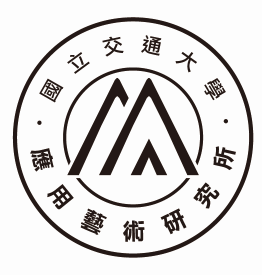 